2018 Celebration of Scholarship & Creative Activity Submission FormTitle of Entry as it Appears on Your Abstract:Contact Information: Presentations with three or more presenters should list the additional presenter(s) and their contact information on a separate piece of paper and attach. If co-presenters are not listed, only the person listed as the presenter will be eligible for an award.JudgingProjects eligible for judging must have results/conclusions. All recipients of Student/Faculty Collaborative Research grants and Small Grant awardees must be judged.Presentation TypeIf your research involved collecting data from vertebrate animals or biohazardous materials, please provide IACUC or IBC protocol approval numbers. If not applicable, please state below.Please list any special needs or equipment. (If Visual Art Presentation, please indicate display space dimensions needed.)Faculty Adviser/Sponsor Email Address(es): Return this completed form (faculty adviser/sponsor signature is required) and a hard copy of your abstract by March 1, 2018, to Susan Surendonk, Office of Student Research and Creative Activity, Dempsey 317. You must also email your abstract of 200 words or less (type “COSCA” in the subject line) to osrca@uwosh.edu. Make sure your abstract has a title and lists all presenter names and your faculty mentor and department (before the body of your abstract of 200 words or less). If you have co-authors who are not presenting with you but who you want to be included in the abstracts booklet, please clearly include co-authors’ names in your abstract. If you have questions call 920-424-1195 or email osrca@uwosh.edu.2018 WiSys Quick Pitch at UW OshkoshThe 2018 WiSys Quick Pitch at UW Oshkosh is an optional competition that will take place during Celebration of Scholarship & Creative Activity on Thursday, April 26, 2018, from 1:30 – 3:30 p.m. Register online by March 9 at wisys.org/events/quickpitch. A training workshop on April 3, 2018, from 4 – 6 p.m. is required. You will learn how to present your ideas in a way that anyone can understand in less than three minutes. Cash prizes will be awarded. 
For more information, contact Jennifer Cook at Jennifer@wisys.org.	I plan to participate in the WiSys Quick Pitch competition (indicate co-presenters, if any, who will participate).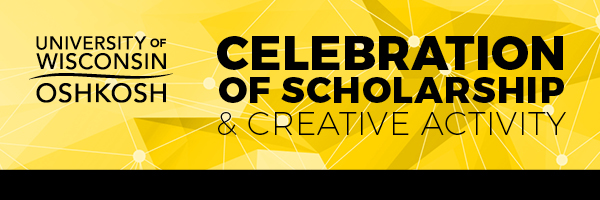 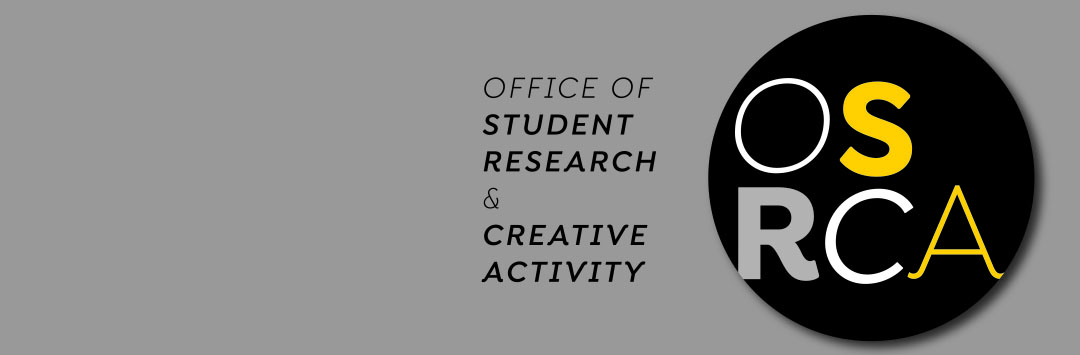 Presenter 1Presenter 1Presenter 1Presenter 1Presenter 1Presenter 1Presenter 1Presenter 1Presenter 1Presenter 2Presenter 2Presenter 2Name:Name:Name:Street Address:Street Address:Street Address:City, State, ZIP:City, State, ZIP:City, State, ZIP:Cell Phone:Cell Phone:Cell Phone:Email Address:Email Address:Email Address:Sponsoring Degree Program(s) or Department(s):Sponsoring Degree Program(s) or Department(s):Sponsoring Degree Program(s) or Department(s):Sponsoring Degree Program(s) or Department(s):Sponsoring Degree Program(s) or Department(s):Sponsoring Degree Program(s) or Department(s):Sponsoring Degree Program(s) or Department(s):Are any presenter(s) participating on other entries?Are any presenter(s) participating on other entries?Are any presenter(s) participating on other entries?Are any presenter(s) participating on other entries?Are any presenter(s) participating on other entries?Are any presenter(s) participating on other entries?Are any presenter(s) participating on other entries?Are any presenter(s) participating on other entries?YesYesNoNoIf yes, name and title of entry:If yes, name and title of entry:If yes, name and title of entry:Faculty co-author(s) on your research?Faculty co-author(s) on your research?Faculty co-author(s) on your research?Faculty co-author(s) on your research?Faculty co-author(s) on your research?YesYesYesNoNoNoNoNoIf yes, name(s) of faculty co-author(s) and check involvement below:If yes, name(s) of faculty co-author(s) and check involvement below:If yes, name(s) of faculty co-author(s) and check involvement below:If yes, name(s) of faculty co-author(s) and check involvement below:If yes, name(s) of faculty co-author(s) and check involvement below:If yes, name(s) of faculty co-author(s) and check involvement below:If yes, name(s) of faculty co-author(s) and check involvement below:If yes, name(s) of faculty co-author(s) and check involvement below:If yes, name(s) of faculty co-author(s) and check involvement below:If yes, name(s) of faculty co-author(s) and check involvement below:If yes, name(s) of faculty co-author(s) and check involvement below:If yes, name(s) of faculty co-author(s) and check involvement below:If yes, name(s) of faculty co-author(s) and check involvement below:If yes, name(s) of faculty co-author(s) and check involvement below:Faculty member(s) collaborated equally in conducting and writing project/activity. Faculty performed majority of project/activity and writing.Student performed majority of project/activity and writing.Faculty member(s) collaborated equally in conducting and writing project/activity. Faculty performed majority of project/activity and writing.Student performed majority of project/activity and writing.Faculty member(s) collaborated equally in conducting and writing project/activity. Faculty performed majority of project/activity and writing.Student performed majority of project/activity and writing.Faculty member(s) collaborated equally in conducting and writing project/activity. Faculty performed majority of project/activity and writing.Student performed majority of project/activity and writing.Faculty member(s) collaborated equally in conducting and writing project/activity. Faculty performed majority of project/activity and writing.Student performed majority of project/activity and writing.Faculty member(s) collaborated equally in conducting and writing project/activity. Faculty performed majority of project/activity and writing.Student performed majority of project/activity and writing.Faculty member(s) collaborated equally in conducting and writing project/activity. Faculty performed majority of project/activity and writing.Student performed majority of project/activity and writing.Faculty member(s) collaborated equally in conducting and writing project/activity. Faculty performed majority of project/activity and writing.Student performed majority of project/activity and writing.Faculty member(s) collaborated equally in conducting and writing project/activity. Faculty performed majority of project/activity and writing.Student performed majority of project/activity and writing.Faculty member(s) collaborated equally in conducting and writing project/activity. Faculty performed majority of project/activity and writing.Student performed majority of project/activity and writing.Faculty member(s) collaborated equally in conducting and writing project/activity. Faculty performed majority of project/activity and writing.Student performed majority of project/activity and writing.Faculty member(s) collaborated equally in conducting and writing project/activity. Faculty performed majority of project/activity and writing.Student performed majority of project/activity and writing.Faculty member(s) collaborated equally in conducting and writing project/activity. Faculty performed majority of project/activity and writing.Student performed majority of project/activity and writing.Faculty member(s) collaborated equally in conducting and writing project/activity. Faculty performed majority of project/activity and writing.Student performed majority of project/activity and writing.Is your project/activity completed?Is your project/activity completed?Is your project/activity completed?Is your project/activity completed?YesYesYesNo, it is in progress.No, it is in progress.No, it is in progress.No, it is in progress.No, it is in progress.No, it is in progress.No, it is in progress.No, it is in progress.No, it is in progress.No, it is in progress.Do you wish to be included in the judging process?Do you wish to be included in the judging process?Do you wish to be included in the judging process?Do you wish to be included in the judging process?Do you wish to be included in the judging process?Do you wish to be included in the judging process?Do you wish to be included in the judging process?Do you wish to be included in the judging process?Do you wish to be included in the judging process?Do you wish to be included in the judging process?YesYesYesNoNoNoIndicate Your Category:Arts/HumanitiesArts/HumanitiesArts/HumanitiesArts/HumanitiesSciencesSciencesSciencesSciencesSciencesSciencesSciencesSocial Science/Business/EducationSocial Science/Business/EducationSocial Science/Business/EducationNursingStudent Classification:Graduate StudentGraduate StudentGraduate StudentGraduate StudentGraduate StudentGraduate StudentUndergraduate Student (if multiple presenters, indicate classification for each)Undergraduate Student (if multiple presenters, indicate classification for each)Undergraduate Student (if multiple presenters, indicate classification for each)Undergraduate Student (if multiple presenters, indicate classification for each)Undergraduate Student (if multiple presenters, indicate classification for each)Undergraduate Student (if multiple presenters, indicate classification for each)Undergraduate Student (if multiple presenters, indicate classification for each)Undergraduate Student (if multiple presenters, indicate classification for each)Poster – Must be present between 11 a.m. and 1 p.m.Poster – Must be present between 11 a.m. and 1 p.m.Poster – Must be present between 11 a.m. and 1 p.m.Poster – Must be present between 11 a.m. and 1 p.m.Visual Art – Must be present between 11 a.m. and 1 p.m.Visual Art – Must be present between 11 a.m. and 1 p.m.Visual Art – Must be present between 11 a.m. and 1 p.m.Visual Art – Must be present between 11 a.m. and 1 p.m.Oral Presentation – Select a presentation time from the two times listed below (we cannot guarantee your preferred presentation time, however). Ask your adviser to attend, if possible. Oral Presentation – Select a presentation time from the two times listed below (we cannot guarantee your preferred presentation time, however). Ask your adviser to attend, if possible. Oral Presentation – Select a presentation time from the two times listed below (we cannot guarantee your preferred presentation time, however). Ask your adviser to attend, if possible. Oral Presentation – Select a presentation time from the two times listed below (we cannot guarantee your preferred presentation time, however). Ask your adviser to attend, if possible. 8:30 – 9:30 a.m.9:30 – 10:30 a.m.Performance Presentation – Select a presentation time from the two times listed below (we cannot guarantee your preferred presentation time, however). Ask your adviser to attend, if possible.Performance Presentation – Select a presentation time from the two times listed below (we cannot guarantee your preferred presentation time, however). Ask your adviser to attend, if possible.Performance Presentation – Select a presentation time from the two times listed below (we cannot guarantee your preferred presentation time, however). Ask your adviser to attend, if possible.Performance Presentation – Select a presentation time from the two times listed below (we cannot guarantee your preferred presentation time, however). Ask your adviser to attend, if possible.8:30 – 9:30 a.m.9:30 – 10:30 a.m.Presentation Description (if Visual Art or Performance Presentation):Presentation Description (if Visual Art or Performance Presentation):Presentation Description (if Visual Art or Performance Presentation):Presentation Description (if Visual Art or Performance Presentation):Student Signature(s):	As faculty adviser, I have edited and approve my student’s abstract of 200 words or less and will approve poster content if this is a poster presentation. 	As faculty adviser, I have edited and approve my student’s abstract of 200 words or less and will approve poster content if this is a poster presentation. 	As faculty adviser, I have edited and approve my student’s abstract of 200 words or less and will approve poster content if this is a poster presentation. Faculty Adviser/Sponsor Signature(s):Print Faculty Name(s) and Department(s):Print Faculty Name(s) and Department(s):       Quick Pitch competition co-presenters are:      